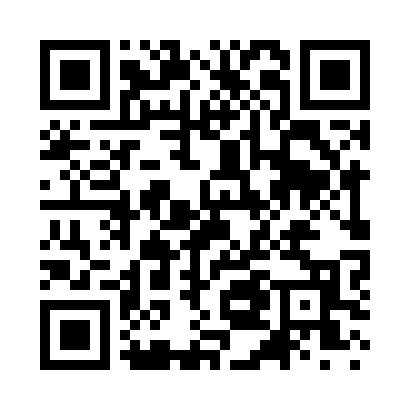 Prayer times for White Springs, Pennsylvania, USAMon 1 Jul 2024 - Wed 31 Jul 2024High Latitude Method: Angle Based RulePrayer Calculation Method: Islamic Society of North AmericaAsar Calculation Method: ShafiPrayer times provided by https://www.salahtimes.comDateDayFajrSunriseDhuhrAsrMaghribIsha1Mon4:015:411:125:138:4410:232Tue4:025:411:135:138:4410:233Wed4:035:421:135:138:4410:224Thu4:045:421:135:138:4310:225Fri4:045:431:135:138:4310:216Sat4:055:441:135:138:4310:217Sun4:065:441:135:138:4210:208Mon4:075:451:145:138:4210:209Tue4:085:461:145:138:4210:1910Wed4:095:461:145:138:4110:1811Thu4:105:471:145:138:4110:1712Fri4:115:481:145:138:4010:1713Sat4:125:481:145:138:4010:1614Sun4:135:491:145:138:3910:1515Mon4:145:501:145:138:3810:1416Tue4:165:511:155:138:3810:1317Wed4:175:521:155:138:3710:1218Thu4:185:521:155:138:3610:1119Fri4:195:531:155:138:3610:1020Sat4:205:541:155:138:3510:0921Sun4:225:551:155:128:3410:0722Mon4:235:561:155:128:3310:0623Tue4:245:571:155:128:3310:0524Wed4:255:581:155:128:3210:0425Thu4:275:591:155:128:3110:0226Fri4:286:001:155:118:3010:0127Sat4:296:001:155:118:2910:0028Sun4:316:011:155:118:289:5829Mon4:326:021:155:108:279:5730Tue4:336:031:155:108:269:5531Wed4:356:041:155:108:259:54